
КОЛЛЕКТИВНЫЙ ДОГОВОРМуниципального казенного образовательного учреждения дополнительного образования детей "Центр детского творчества" Заринского районана 2015 – 2018 годы1. ОБЩИЕ ПОЛОЖЕНИЯ1.1. Стороны коллективного договора1.1. Сторонами настоящего коллективного договора являются: работодатель в лице уполномоченного в установленном порядке директора, именуемый далее "Работодатель", муниципального казенного образовательного учреждения дополнительного образования детей "Центр детского творчества" (далее – ЦДТ) Т.В.Григорьевой  и работники в лице уполномоченного в установленном порядке представителя трудового коллектива работников М.А.Носаревой, педагога дополнительного образования ЦДТ.1.2. Предмет коллективного договораКоллективный договор заключен в целях обеспечения соблюдения социальных и трудовых гарантий работников, конкретизации норм трудового законодательства, установленных государством для наемных работников, создания благоприятных условий деятельности ЦДТ. Коллективный договор направлен на повышение социальной защищенности работников, на обеспечение стабильности и эффективности работы ЦДТ, а также взаимной ответственности сторон, выполнение требований законодательства о труде и настоящего договора.Работники ЦДТ поручают представителю трудового коллектива представлять их интересы во взаимоотношениях с работодателем ЦДТ по вопросам, обусловленным настоящим Коллективным договором.Утверждение Коллективного договора осуществляется на собрании трудового коллектива, а затем подписывается директором и представителем трудового коллектива.1.3. Сфера действия коллективного договораДанный коллективный договор заключается на срок не более трех лет и вступает в силу со дня подписания его сторонами.Стороны имеют право продлить действие коллективного договора на срок не более трех лет.Действие коллективного договора распространяется на всех работников ЦДТ. Коллективный договор сохраняет свое действие в случае изменения наименования учреждения, реорганизации учреждения в форме преобразования, а также расторжения трудового договора с руководителем учреждения.При реорганизации (слиянии, присоединении, разделении, выделении, преобразовании) учреждения коллективный договор сохраняет свое действие в течение всего срока реорганизации.При смене формы собственности ЦДТ коллективный договор сохраняет свое действие в течение трех месяцев со дня перехода прав собственности.При реорганизации или смене формы собственности учреждения любая из сторон имеет право направить другой стороне предложения о заключении нового коллективного договора или продлении действия прежнего на срок до трех лет.При ликвидации ЦДТ коллективный договор сохраняет свое действие в течение всего срока проведения ликвидации.1.4. Общие обязательства работодателя и представителя трудового коллектива работниковРаботодатель признает, что представитель трудового коллектива является полномочным представителем всех работников учреждения, поскольку он уполномочен общим собранием работников учреждения, представлять их интересы в коллективных переговорах о социально-трудовых отношениях, оплате труда, занятости, социальных гарантиях работающих, осуществлять представительство и защиту при их обращениях в комиссию по трудовым спорам и судебные органы.Стороны договорились, что текст коллективного договора должен быть доведен работодателем до сведения работников в течение 7 дней после его подписания. Для этого он должен быть соответствующим образом растиражирован.Представитель работников обязуется разъяснять работникам положения коллективного договора, содействовать реализации их прав, основанных на коллективном договоре.Работодатель и уполномоченные им лица за неисполнение коллективного договора и нарушение его условий несут ответственность в соответствии с законодательством.Коллективным договором признается обязанность представителя работников на основе делового сотрудничества, обеспечения решения главных задач учреждения: повышение эффективности и качества работы педагогов и на этой основе – удовлетворение социальных и экономических интересов работников.Работодатель обязуется:- обеспечивать сохранность собственности учреждения;- создавать условия для профессионального и личного роста педагогов;- соблюдать законы и иные нормативные правовые акты, локальные нормативные акты, условия коллективного договора и трудовых договоров.Работники обязуются:- добросовестно исполнять свои трудовые обязанности, возложенные на них трудовым договором;- сохранять собственность организации;- соблюдать правила внутреннего трудового распорядка;- создавать и сохранять благоприятный психологический климат в коллективе, уважать права друг друга.Представитель работников обязуется:- оказывать необходимую помощь работодателю в обновлении и повышении эффективности работы педагогов.Работодатель имеет право требовать от работников соблюдения трудовой и производственной дисциплины, добросовестного выполнения должностных обязанностей установленных нормами труда.2. ТРУДОВЫЕ ОТНОШЕНИЯ2.1.Трудовые отношения – отношения, основанные на соглашении между работником и работодателем о личном выполнении работником за плату трудовой функции (работы по определенной специальности, квалификации или должности), подчинение работника правилам внутреннего трудового распорядка (приложение 1 к настоящему коллективному договору) при обеспечении работодателем условий труда, предусмотренных трудовым законодательством, настоящим коллективным договором и трудовым договором (приложение 2 к настоящему коллективному договору).2.2.Учреждение самостоятельно определяет структуру управления деятельностью учреждения, утверждает штатное расписание, осуществляет распределение должностных обязанностей, устанавливает заработную плату работников в зависимости от их квалификации, сложности, количества, качества и условий выполняемой работы, а также компенсационные выплаты (доплаты и надбавки компенсационного характера) и стимулирующие выплаты (доплаты и надбавки стимулирующего характера, премии и иные поощрительные выплаты).2.3. При установлении педагогам, для которых данное учреждение является местом основной работы, учебной нагрузки на новый учебный год, как правило, сохраняется её объем. Объем учебной нагрузки, установленный педагогам в начале учебного года, не может быть уменьшен по инициативе администрации в текущем учебном году, а также при установлении её на следующий учебный год, за исключением случаев уменьшения количества часов по учебным планам и программам. Объём педагогам учебной нагрузки больше или меньше нормы часов за ставку заработной платы устанавливается только с их письменного согласия.2.4. Преподавательская работа лицам, выполняющим ее помимо основной работы в том же учреждении, а также педагогам других образовательных учреждений и работникам учреждений и организаций (включая работников органов управления образования и учебно-методических кабинетов, центров) предоставляется только в том случае, если педагоги, для которых данное образовательное учреждение является местом основной работы, обеспечены преподавательской работой в объёме не менее чем на ставку заработной платы.2.5. Учебная нагрузка педагогам, находящимся в отпуске по уходу за ребёнком до исполнения им возраста трех лет, устанавливается на общих основаниях и передаётся на этот период для выполнения другим педагогам.2.6. Уменьшение или увеличение учебной нагрузки педагогам в течение учебного года по сравнению с учебной нагрузкой, оговорённой в трудовом договоре или приказе руководителя учреждения, возможны только:а) по взаимному согласию сторон;б) по инициативе работодателя в случаях:         - временного объёма учебной нагрузки в связи с производственной необходимостью для замещения временно отсутствующего работника (продолжительность выполнения в таком случае без его согласия, увеличенной учебной нагрузки не может превышать одного месяца в течение календарного года);         - уменьшения количества часов по учебным планам и программам сокращения количества групп;- простоя, когда работникам поручается с учетом их специальности и квалификации другая работа в том же учреждении на все время простоя либо в другом учреждении, но в той же местности на срок до одного месяца (отмена занятий в связи с погодными условиями, карантином и в других случаях);- восстановление на работе педагога, ранее выполняющего эту работу;- возвращение на работу женщины, прервавшей отпуск по уходу за ребёнком, до достижения им трёхлетнего возраста, или после окончания этого отпуска.В указаниях в подпункте «б» случаях для изменения учебной нагрузки по инициативе работодателя согласие работника не требуется.2.7. По инициативе работодателя изменение существенных условий трудового договора допускается, как правило, только на новый учебный год в связи с изменением организационных или технологических условий труда. В течение учебного года изменение существенных условий трудового договора допускается только в исключительных случаях, обусловленных обстоятельствами, не зависящими от воли сторон. О введении изменений существенных условий трудового договора работник должен быть уведомлен работодателем в письменном виде не позднее, чем за 2 месяца (ст.73, 162 ТК РФ). При этом работнику обеспечиваются гарантии при изменении учебной нагрузки в течение учебного года, предусмотренные Положением об оплате труда. Если работник не согласен с продолжением работы в новых условиях, то работодатель обязан в письменной форме предложить ему иную имеющуюся в учреждении работу, соответствующую его квалификации и состоянию здоровья.2.8. Работодатель или его полномочный представитель обязан при заключении трудового договора с работником ознакомить его под роспись с настоящим коллективным договором, уставом учреждения, правилами внутреннего трудового распорядка и иными локальными нормативными актами, действующими в учреждении.2.9. Прекращение трудового договора с работником может производиться только по основаниям, предусмотренным ТК РФ или иными федеральными законами.3. ПРОФЕССИОНАЛЬНАЯ ПОДГОТОВКА И ПОВЫШЕНИЕ КВАЛИФИКАЦИИСтороны пришли к соглашению в том, что работодатель:3.1. Определяет необходимость профессиональной подготовки и переподготовки кадров для нужд учреждения;3.2. С учётом мнения представителя трудового коллектива определяет формы профессиональной подготовки, переподготовки и повышения квалификации работников, перечень необходимых профессий и специальностей на каждый календарный год с учетом перспектив развития учреждения;3.3. Организовывает профессиональную подготовку переподготовку и повышение квалификации всех работников;3.4. Повышает квалификацию педагогических работников не реже чем один раз в пять лет;3.5. В случае направления работника для повышения квалификации сохраняет за ним место работы (должность), среднюю заработную плату по основному месту работы и, если работник направляется для повышения квалификации в другую местность, оплачивает ему командировочные расходы, (суточные, проезд к месту обучения и обратно, проживание) в порядке и размерах, предусмотренных для лиц, направляемых в служебные командировки (ст. 187 ТК РФ);3.6. Предоставляет гарантии и компенсации работникам, совмещающим работу с обучением в учреждениях высшего, среднего и начального профессионального образования при получении ими образования соответствующего уровня впервые в порядке, предусмотренной ст. 173 - 176 ТК РФ. Предоставлять гарантии и компенсации, предусмотренные вышеуказанными статьями, также работникам, получающим второе профессиональное образование соответствующего уровня в рамках прохождения профессиональной подготовки, переподготовки, повышения квалификации обучения вторым профессиям.3.7. Организовывать проведение аттестации педагогических работников в соответствии с Положением о порядке аттестации педагогических и руководящих работников государственных и муниципальных образовательных учреждений и по её результатам устанавливать работникам соответствующие полученным квалификационным категориям разряды оплаты труда со дня вынесения решения аттестационной комиссией.4. ВЫСВОБОЖДЕНИЕ РАБОТНИКОВ И СОДЕЙСТВИЕ ИХ ТРУДОУСТРОЙСТВУРаботодатель обязуется:4.1. Осуществлять массовое высвобождение работников только при наличии обязательного социально-экономического обоснования, по согласованию с представителем работников.4.2. В случае массового высвобождения работников, необходимости предоставления отпусков по инициативе администрации или перевода работников на режим неполного рабочего времени осуществить во взаимодействии с органом местного самоуправления, территориальным органом службы занятости меры, направленные на обеспечение временной занятости указанных работников путем проведения общественных работ.4.3. Предоставлять на согласование с представителем работников не позднее, чем за 3 месяца, проект приказа о предстоящем высвобождении работников с соответствующим графиком и предложениями по трудоустройству.Информировать в срок не менее чем за 3 месяца, КУ "Центр занятости населения Заринского района" о размерах и сроках предстоящего высвобождения работников.4.4. Осуществлять персональное предупреждение работников о предстоящем высвобождении по сокращению штата или численности в срок не менее чем за 2 месяца, о массовом высвобождении в срок не менее 4 месяцев.Предоставлять указанным работникам, по взаимной договоренности 4 часа оплачиваемого рабочего времени в неделю для самостоятельного поиска работы. Организовать взаимодействие с КУ "Центр занятости населения Заринского района" по непрерывному обеспечению высвобождаемых работников информацией о возможностях трудоустройства.Работодатель имеет право:В случае если высвобождение не является массовым, знакомить работников с социально-экономическим обоснованием их высвобождения в индивидуальном порядке.Работники имеют право:Обратиться с запросом о проверке правомерности их высвобождения к представителю работников, а так же в территориальный орган по вопросам труда и занятости работников.5. СОЦИАЛЬНЫЕ ГАРАНТИИ ВЫСВОБОЖДАЕМЫМ РАБОТНИКАМРаботодатель обязуется:5.1. Кроме категорий работников, указанных в ст.179 ТК РФ, предоставлять преимущественное право оставления на работе при сокращении штата или численности:- работникам предпенсионного возраста (за два и менее года до пенсии).5.2. При сокращении граждан предпенсионного возраста (за 2 и менее года до наступления пенсионного возраста) обратиться в КУ "Центр занятости населения Заринского района" с ходатайством об оформлении их на досрочную пенсию.5.3. При наступлении пенсионного возраста своевременно оформить работника на пенсию.6. РАБОЧЕЕ ВРЕМЯ И ВРЕМЯ ОТДЫХАСтороны пришли к соглашению:6.1. Рабочее время работников определяется правилами внутреннего распорядка учреждения (ст. 91 ТК РФ), учебным расписанием, годовым календарным учебным графиком, утверждённым работодателем с учётом мнения профкома, а также условиями трудового договора, должностными инструкциями работников и обязанностями, возлагаемыми на них уставом учреждения.6.2. Для педагогических работников учреждения устанавливается сокращённая продолжительность рабочего времени - не более 36 часов в неделю за ставку заработной платы (ст. 333 ТК РФ). Конкретная продолжительность рабочего времени педагогических работников устанавливается с учетом норм часов педагогической работы, установленных за ставку заработной платы, объёмов учебной нагрузки, выполнения дополнительных обязанностей, возложенных на них правилами внутреннего трудового распорядка и уставом.6.3. Неполное рабочее время - неполный рабочий день или неполная рабочая неделя устанавливаются в следующих случаях:- по соглашению между работником и работодателем;- по просьбе беременной женщины, одного из родителей (опекуна попечителя, законного представителя), имеющего ребёнка в возрасте до 14 лет (ребёнка-инвалида до 18 лет), а также лица, осуществляющего уход за больным членом семьи в соответствии с медицинским заключением.6.4. Составление расписания занятий осуществляется с учётом рационального использования рабочего времени педагога дополнительного образования. Педагогам по возможности, предусматривается один свободный день в неделю для методической работа и повышения квалификации.6.5. Часы, свободные от проведения занятий,  участия во внеурочных мероприятиях, предусмотренных планом учреждения (заседания педагогического совета, родительские собрания и т.п.) педагог вправе использовать по своему усмотрению.6.6. Привлечение работников учреждения к работе в выходные дни, нерабочие праздничные дни допускается только в случаях, предусмотренных ст.113 ТК РФ, с их письменного согласия по письменному распоряжению работодателя. Работа в выходной и нерабочий праздничный день оплачивается не менее чем в двойном размере в порядке, предусмотренном ст. 153 ТК РФ. По желанию работника ему может быть представлен другой день отдыха.6.7. В случаях, предусмотренных ст. 99 ТК РФ, работодатель может привлечь работников к сверхурочный работам только с их письменного согласия с учётом ограничений и гарантий, предусмотренных для работников в возрасте до 18 лег, инвалидов, беременных женщин, женщин, имеющих детей в возрасте до трех лет.6.8. Привлечение работников учреждения к выполнению работы, не предусмотренной уставом учреждения, правилами внутреннего трудового распорядка учреждения, должностными обязанностями, допускается только по письменному распоряжёнию работодателя с письменного согласия работника и с дополнительной оплатой в порядке, предусмотренном Положением об оплате труда.6.9. Время осенних, зимних, весенних каникул, а также время летних каникул, не совпадающее с очередные отпуском, является рабочим временем педагогических и других работников учреждения. В эти периоды педагог привлекался работодателем к педагогической и организационной работе в пределах времени, не превышающей их учебной нагрузки до начала каникул. График работы в каникулы утверждается руководителем (приказом). Для педагогов в каникулярное время, не совпадающее с очередным отпуском, может быть с их согласия установлен суммированный учет рабочего времени в пределах месяца.6.10. Очередность предоставления оплачиваемых отпусков определяется ежегодно в соответствии с графиком отпусков, утверждаемым работодателем с учётом мнения представителя трудового коллектива не позднее, чем за две недели до наступления календарного года. О времени начала отпуска работник должен быть извещён не позднее, чем за две недели до его начала. Продление, перенесение, разделение и отзыв из него производится с согласия работника в случаях, предусмотренных ст. 124 – 125 ТК РФ. 6.11 Работодатель обязуется предоставлять работникам отпуск (без сохранения заработной платы) в следующих случаях:         - при рождении ребёнка в семье - до 3 дней;         - для проводов детей в армию - до 3 дней;         - в случае свадьбы работника (детей работника) - до 3 дней;         - на похороны близких родственников - до 5 дней;         - работающим пенсионерам по старости - до 14 дней;         - работающим инвалидам - до 60 дней;6.12. Предоставлять педагогическим работникам не реже чем через каждые 10 лет непрерывной преподавательской работы длительный отпуск сроком до одного года в порядке и на условиях, определяемых учредителем или уставом учреждения.6.13. Выходными днями в учреждении являются суббота и воскресенье.6.14. Время перерыва для отдыха и питания, а также график дежурств педагогических работников по учреждению, графики сменности, работы в выходные и нерабочие праздничные дни устанавливаются правилами внутреннего трудового распорядка. Работодатель обеспечивает педагогическим работникам возможность отдыха и приёма пищи в рабочее время одновременно с обучающимися, в том числе в течение перерывов между занятиями (перемен). Время для отдыха и питания для других работников устанавливается правилами внутреннего трудового распорядка и не должно быть менее 30 минут (ст. 108 ТРФ).6.15. Дежурство педагогических работников при проведении массовых мероприятий в ЦДТ должно начинаться не ранее чем за 20 минут до начала мероприятий и продолжаться не более 20 минут после их окончания.7. ОПЛАТА ТРУДА, ПРЕМИРОВАНИЕЗаработная плата выплачивается не реже чем каждые полмесяца: 15 и 30 (февраль - 28) числа каждого месяца, и перечисляется работнику на лицевой счет в банке за счет работодателя. Заработная плата исчисляется в соответствии с системой оплаты труда, предусмотренной Положением об оплате труда согласно приложению 3 к настоящему коллективному договору. Изменение разрядов оплаты труда и размеров ставок заработной платы (должностных окладов) производится:- при получении образования или восстановления документов об образовании со дня предоставления соответствующего документе;         - при присвоении квалификационной категории - со дня вынесения решения аттестационной комиссии;- при присвоении почетного звания - со дня присвоения.При наступлении у работника права на изменение разряда оплаты труда или ставки заработной платы (должностного оклада) в период пребывания его в ежегодном или другом отпуске, а также в период его временной нетрудоспособности заработной платы исходя из размера ставка (оклада) более высокого разряда оплаты труда производится со дня окончания отпуска или временной нетрудоспособности. 7. ОХРАНА ТРУДА7.1. Организация и обеспечение управления охраной трудаи безопасных условий трудаСоздание безопасных условий труда, постоянный контроль за соблюдением работниками всех требований по охране труда возлагается на представителя работодателя ЦДТ:7.1.1. Проводить обучение и проверку знаний по охране труда рабочих и специалистов.7.1.2. Обеспечить разработку действующих инструкций по охране труда по профессиям и видам работ.7.1.3. Организовать проведение в установленные сроки медицинского осмотра работников ЦДТ, обязанных проходить периодический медицинский осмотр.7.1.4. Совместно с представителем работников организовать контроль за состоянием условий и охраны труда.7.1.5. Регулярно рассматривать на совместных заседаниях с представителем работников вопросы выполнения соглашения по охране труда в подразделениях и информировать работников о принимаемых мерах в этой области.7.1.6. Проводить расследование и учет несчастных случаев на производстве в течение 3-х суток с момента их происшествия.7.1.7. Осуществлять финансирование мероприятий по улучшению условий и охраны труда в учреждении в соответствии с трудовым законодательством.7.1.8. Провести аттестацию рабочих мест по условиям труда к 2016 году.7.2. Обеспечение прав и гарантий работников в сфере охраны трудаКаждый работник имеет право:- на рабочее место, соответствующее требованиям охраны труда;- обязательное социальное страхование от несчастных случаев на производстве и профессиональных заболеваний в соответствии с Федеральным законом;- получение достоверной информации от работодателя об условиях и охране труда на рабочем месте, о существующем риске повреждения здоровья, а также о мерах по защите от воздействия вредных и опасных производственных факторов;- отказ от выполнения работ в случае возникновения опасности для жизни и здоровья вследствие нарушения требований охраны труда, за исключением случаев, предусмотренных Федеральным законом, до устранения такой опасности;- обеспечение средствами индивидуальной и коллективной защиты в соответствии с требованиями охраны труда за счет средств работодателя;- обучение безопасным методам и приемам труда за счет средств работодателя;- профессиональную переподготовку за счет средств работодателя в случае ликвидации рабочего места вследствие нарушения требований охраны труда;- обращение в органы государственной власти РФ и органы местного самоуправления, к работодателю, а также к представителю работников по вопросам охраны труда;- личное участие в рассмотрении вопросов, связанных с обеспечением безопасных условий труда на его рабочем месте, и в расследовании происшедшего с ним несчастного случая на производстве или профессионального заболевания;- внеочередной медицинский осмотр (обследование) в соответствии с медицинскими рекомендациями с сохранением за ним места работы (должности) и среднего заработка во время прохождения указанного медицинского осмотра (обследования).- в случае отсутствия в течение года листов нетрудоспособности, отпуска без сохранения заработной платы – на два дополнительных дня без сохранения заработной платы не предусмотренных трудовым законодательством.Гарантии права работников на труд в условиях, соответствующих требованиям охраны труда:- на время приостановления работ органами государственного надзора и контроля за соблюдением трудового законодательства и иных нормативных правовых актов, содержащих нормы трудового права, вследствие нарушения требований охраны труда не по вине работника за ним сохраняются место работы (должность) и средний заработок;- при отказе работника от выполнения работ в случае возникновения опасности для его жизни и здоровья, за исключением случаев, предусмотренных федеральными законами, работодатель предоставляет работнику другую работу на время устранения такой опасности.Работодатель обязан:- обеспечивать работников по месту работы бытовыми условиями в соответствии с санитарными нормами;- проводить инструктаж по технике безопасности: вводный, на рабочем месте, инструктаж по пожарной безопасности, а также проводить обучение безопасным методам и приемам выполнения работ по охране труда и оказанию первой помощи при несчастных случаях в учреждении, инструктаж по охране труда, стажировку на рабочем месте и проверку знаний требований охраны труда, безопасных методов и приемов выполнения работ;- не допускать к работе лиц, не прошедших в установленном порядке инструктаж по охране труда и проверку знаний требований охраны труда;- обеспечить организацию контроля за состоянием условий труда на рабочем месте, а также за правильное применение работниками средств индивидуальной и коллективной защиты;- обеспечить принятие мер по предотвращению аварийных ситуаций, сохранению жизни и здоровья работников при возникновении таких ситуаций, в том числе по оказанию пострадавшим первой помощи;- обеспечить обязательное социальное страхование работников от несчастных случаев на производстве и профессиональных заболеваний;- обеспечить помещение ЦДТ противопожарным инвентарем;- обеспечить условия и охрану труда женщин, в том числе выделять рабочие места в подразделениях исключительно для трудоустройства беременных женщин, нуждающихся в переводе на легкую работу.-организовать продолжительность работы на компьютере без регламентированных перерывов не более двух часов и обеспечить перерывы продолжительностью 15 минут через каждые два часа в первой половине дня и через полтора часа после обеда;Работник обязан:- соблюдать требования охраны труда, установленные законами иными нормативными правовыми актами, а также правилами и инструкциями по охране труда;- правильно применять средства индивидуальной и коллективной защиты;- проходить обучение безопасным методам и приемам выполнения работ по охране труда, оказанию первой помощи при несчастном случае в учреждении, инструктаж по охране труда, стажировку на рабочем месте, проверку знаний требований охраны труда;- проходить обязательные предварительные (при поступлении на работу) и периодические (в течение трудовой деятельности) медицинские осмотры;- проходить обучение требованиям пожарной безопасности;- исполнять инструкции по пожарной безопасности;- уметь пользоваться первичными средствами пожаротушения при возникновении пожара.- немедленно извещать своего непосредственного или вышестоящего руководителя о любой ситуации, угрожающей жизни и здоровью людей, о каждом несчастном случае, происшедшем на производстве, или об ухудшении состояния своего здоровья.8. СОЦИАЛЬНОЕ И МЕДИЦИНСКОЕ ОБСЛУЖИВАНИЕ РАБОТНИКОВРаботодатель обязуется своевременно перечислять страховые взносы в размере, определенном законодательством, в Фонд социального страхования, Пенсионный фонд, Фонд занятости населения и на обязательное медицинское страхование.Работодатель обязуется не препятствовать заболевшим работникам в рабочее время посещать медицинское учреждение в целях обследования, сдачи анализов, физиолечения.Работникам за счет средств ЦДТ оказывается материальная помощь при тяжелом заболевании по предоставлению комиссии по социальному страхованию.Работодатель обязуется обеспечивать работников по месту работы бытовыми условиями в соответствии с санитарными нормами.Соблюдать установленные, для отдельных категорий работников, ограничения на привлечение их к выполнению тяжелых работ и работ с вредными условиями труда, к выполнению работ в ночное время, а также к сверхурочным работам.Осуществлять перевод работников, нуждающихся по состоянию здоровья в предоставлении им более легкой работы, на другую работу в соответствии с медицинским заключением с соответствующей оплатой.9.     КОНТРОЛЬ ЗА ВЫПОЛНЕНИЕМ КОЛЛЕКТИВНОГО ДОГОВОРАКонтроль за выполнением коллективного договора осуществляют обе стороны подписавшие его.Стороны раз в полугодие отчитываются о выполнении коллективного договора на собрании работников организации. С отчетом выступают первые уполномоченные лица обеих сторон, подписавшие коллективный договор.Для ведения переговоров по разработке проекта нового коллективного договора и составления акта проверки работодатель и представитель работников создают совместную комиссию на паритетной основе.Продолжительность переговоров не должна превышать:- трех месяцев при заключении нового коллективного договора;- одного месяца при внесении изменений и дополнений в коллективный договор.ЗАКЛЮЧИТЕЛЬНЫЕ ПОЛОЖЕНИЯКоллективный договор разработан в соответствии с ТК РФ. Дополнения и изменения в настоящий договор в течение срока его действия могут быть внесены с согласия обеих сторон и в порядке, установленном ТК РФ.Представитель работодателя:Директор МКОУ ДОД"Центр детского творчества"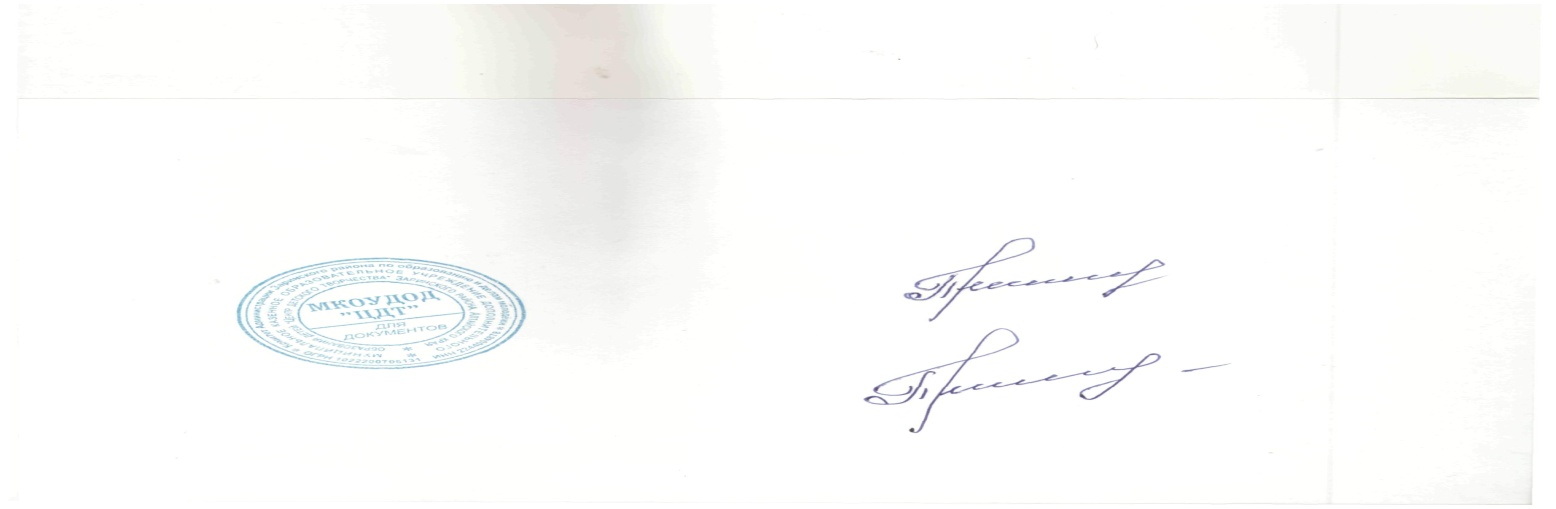 Представитель работодателя:Директор МКОУ ДОД"Центр детского творчества"      От имени работников МКОУ ДОД     "Центр детского творчества":      Представитель трудового коллектива      От имени работников МКОУ ДОД     "Центр детского творчества":      Представитель трудового коллектива   ___________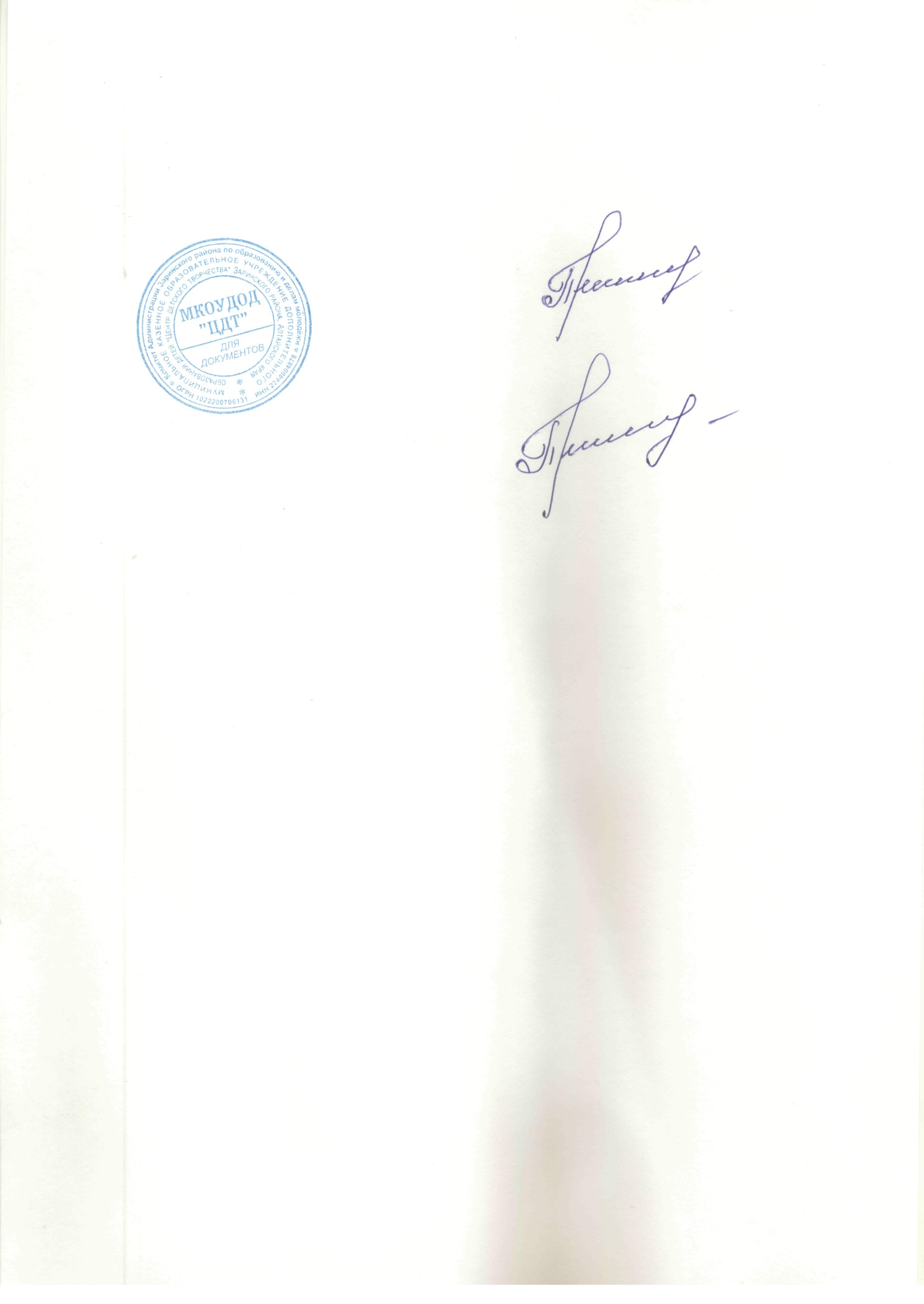           (подпись)Т.В.Григорьева (инициалы  фамилия)          _____________          (подпись)           М.А.Носарева      (инициалы, фамилия)"01"   сентября  2015 г."01"   сентября  2015 г.                  "01" сентября 2015 г.                  "01" сентября 2015 г.М.П.М.П.